TEACHERS: PLEASE POST 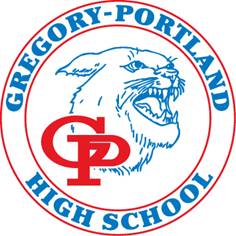 STUDENTS: SHARE WITH PARENTS Gregory-Portland High SchoolSCHOLARSHIP NEWSLETTERSchool Code: 442990Please Feel Free to Visit the Counseling Department for any questions about college & scholarshipsLead Counselor: Mrs. West A – Go			College & Career Counselor: Mrs. Teel		Counselor: Mrs. Corpus Gr – O 				College Center Mentors:  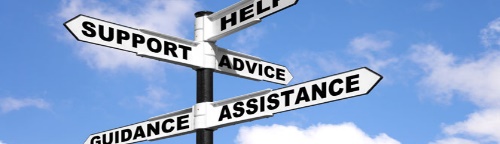 Counselor: Mrs. Harley (P-Z) 		 		Gabby Bidwell (M-W-F)PEIMS Clerk:  Mrs. Austell		 		Marco Campos (Monday)Registrar: Mrs. Powers				 Need help with applying to college, scholarship essays, ACT/SAT sign ups? 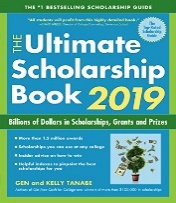 Make an appointment with your Go Center MentorBuy at AMAZON (www.amazon.com) Kindle $20.28 or Paperback $21.35 	SCHOLARSHIPS	TSI Tests are $20.00 (GPHS only) Cash or Check only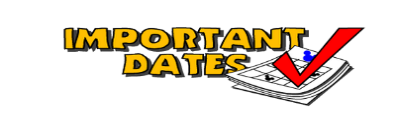 TSI Test Dates:  Notes: Sign up for important updates from C. Teel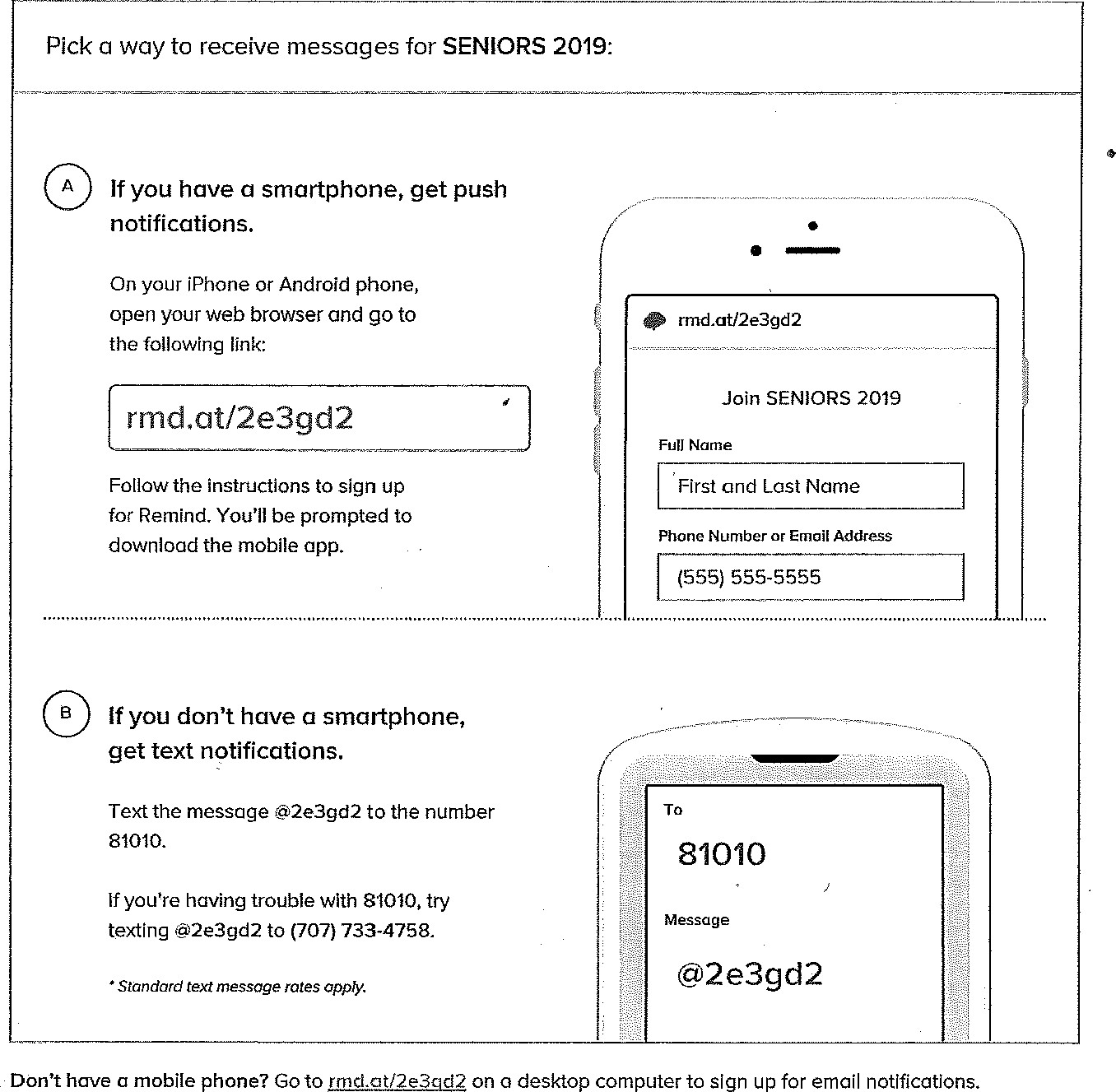 Get information for SENIORS 2019 right on your phone – not on handouts. Information on SAT or ACT TestsUse debit card to pay  Register online www.collegeboard.org SAT TEST @ G-PHS on March 9th & June 1stTIPS FOR SUBMITTING SCHOLARSHIP APPLICATIONSSAT and/or ACT testing prior to the senior year provides time to retake the tests for improved scores and makes the test scores available when needed for scholarships and college entry.Mail applications well in advance of the deadline. TIPS FOR SUBMITTING SCHOLARSHIP APPLICATIONS cont.Mail all required forms and documents in the same package to avoid lost forms, incomplete submissions and disqualification. Submit only documents requested.  Additional information is not used to determine the applicant’s status.  Submit all requested information in the form required (example:  GPA in a 4-point un-weighted grade scale). Basic musts for students and counselors: [1] Write clearly; [2] Complete all required information; [3] complete only those sections designated for you; [4] Secure all required signatures; [5] Read instructions carefully; and [6] Submit only the information requested.When submitting tax information for financial aid, be sure the form shows the adjusted gross income, the number of dependents covered by that income, and any other required data.  The first page of the standard Federal 1040 tax return provides the information.  Submit only copies of tax forms unless originals are required.Apply for Scholarships for which you are qualified.Answer only the questions when given the opportunity for a written response.   Additional information is not used to determine the applicant’s status. Scholarships, FAFSA and, Letters of RecommendationsSeniors!!!	Time to get started on your FAFSA.  October 1st is when they begin accepting applications.Begin searching for scholarships.  Many of scholarships require a letter of recommendation or an essayMake sure to ask teachers to proofread admissions and scholarship essays.Some schools have application deadline of December 1st.  Stay on top of your deadlines.Keep track of everything you send to the schools.Juniors!!Consider who you might ask for a letter of recommendation.Explore financial aid options and start talking to your parents about financial aid and other options available. ON-LINE PRACTICE FOR ACT/SAT IS AVAILABLE ON THE WEB AT:www.act.org and www.collegeboard.comwww.number2.com and www.studyhall.comwww.collegefortexans.com   use the TOPCAT linkNCAA FORMS ARE AVAILABLE ON-LINE:www.ncaaclearinghouse.net FREE SCHOLARSHIPS SEARCHES:www.fastweb.comwww.cashe.comwww.csfa.orgwww.wiredscholar.com www.scholarships.com www.SchoolSoup.com www.discovercolleges.com http://tea.texas.gov/Presidential_Scholar/  http://www.comptroller.texas.gov http://matchthepromise.org/)http://www.finaid.org/scholarshipshttps://www.cappex.comhttps://collegeboard.orghttps://www.scholarships.comMANY SCHOLARSHIPS AVAILABLE AT THIS SITE:www.window.state.tx.us/scholars/aid/scholarship/scalhs.htmlwww.archwaystoopportunity.com www.cbcfoundation.org Need Money for College?Go to:  www.studentaid.ed.govwww.scholarshipexperts.com www.discussawards.comCoastal Compass Education & Career Center, located in the La Palmera MallEmerging Leaders Initiative – for career options, alternative education option & morewww.coastalcompass.orgNAMEREQUIREMENTAMOUNTDEADLINEWEBSITEUNIVERSITY/COLLEGENAMEREQUIREMENTAMOUNTDEADLINEWEBSITETexas A&M Corpus ChristiNAMEREQUIREMENTAMOUNTDEADLINEWEBSITETexas A&M College StationNAMEREQUIREMENTAMOUNTDEADLINEWEBSITEUniversity of Texas at AustinNAMEREQUIREMENTAMOUNTDEADLINEWEBSITETexas A&M University KingsvilleArchway to OpportunityUp to $2500/yr??????www.archwaystooportunity.comScholarship Buddy TexasSEVERAL SCHOLARSHPS Various AmountsVarious deadlinehttps://scholarshipbuddytexas.com/newsletterTILF TX Interscholastic League FoundationBasic requirements are that a student must compete at the state level in an UIL academic contest AND must plan to attend a TX college or university. $500 to $20,0003/1/19 to 5/10/19 www.tilfoundation.orgCoastal Bend Youth Soccer Asso. 2019 Scholarship Application 4/19/19On FilePortland North Bay Lions Club Scholarship for Gregory-Portland Applicant must be a graduating Gregory-Portland High School senior who plans to attend university/junior college.$1000 4/19/19On File San Patricio County Republican Women’s Club Phyllis Lee ScholarhsipMust be current resident of San Patricio County and wish to attend an accredited college, university or technical/vocational school in state of Texas.  4/20/19On File 2019  Student-View™SENIORS WHO PLAN TO ATTEND A FOUR-YEAR COLLEGE, COMMUNITY/JUNIOR COLLEGE/OR CAREER SCHOOL1-$40002-$100010-$500 4/22/19www.student-view.comAllan Meriwether Memorial ScholarshipOne page essay$500 (one boy/one girl)4/22/19On File Sheriff LeRoy Moody ScholarshipHigh School seniors majoring in criminal justice, 2.5 GPA $4/22/19On FileTexas State ScholarshipEssay$5004/24/19 On File Portland Kiwanis Club ScholarshipPlease attach a resume of your accomplishments, community service, and future goals.$10004/25/19On File Coastal Bend Aggie Moms’ ClubLive in areas of AP, Gregory, Ingleside, Mathis, Odem, Portland, Refugio, Rockport, San Patricio, Sinton, etc.4/26/19On File Gregory-Portland High School Academic Booster Club 2019 Scholarship Scholarship #1Academic achievement: 35%Leadership: 20%Involvement/Serv: 20%Essay: 25%Scholarship #2Academic achievement: 35%Leadership: 20%Involvement/Serv: 20%Essay:  25% Scholarship #3Academic achievement: 20%Leadership: 30%Involvement/Serv: 30%Essay: 20%4/26/19On FileCatholic Daughters of the Americas Court #2181 ScholarshipYoung lady from Our Lady of Mt. Carmel parishShe must be a graduating senior, achieved scholastically in high school, and has shown a religious commitment to our parish community.   $20004/26/19 Applications are available at the church office.Chatwork Civic Club Scholarship Resident of Gregory-Portland Attend DelMar College or TAMCCMaintain Full-time status2.5 GPA on 4.0 scale2-$22004/29/19On File DelMar College SchlarshipsMust have 2.0 GPAAttending DelMar   Numerous Scholarships4/30/19www.delmar.edu/DelMar ScholarshipsNo EssayMin 2.0 GPAPt time/FulltimeYou can receive DMCF scholarships w/o financial aid eligibility Numerous Scholarships4/30/19www.delmar.edu/scholarships  Our Lady of Mount Carmel Catholic Church ScholarshipBe registered member of Our Lady of Mount Carmel Catholic Church.Attend Mass on a regular basisAttend or Assist with OLMC, (i.e., teach religious education class, attend religious ed. Classes, serve as a Lector, be in the church choir, be an altar server, etc.)Submit one letter of recommendation from teacher, pastor, an active member of the religious community or any other professional member of the community.  Please  submit in a sealed envelope.Submit a one-sided page essay describing your course of study, why you chose it and your future goals. 5/1/19On File Portland Gypsy MC Scholarship Applicants must have permanent residence status in San Patricio County, Texas.Applicants must currently attend or have graduated from GPHS in Portland, Texas.Applicants must currently attend or have completed high school successfully with a minimum unweighted GPA of 2.5 on a 4.0 scale.Applicants must be accepted as a full time student at a college, university, or trade school program for the upcoming academic semester.  If scholarship money is awarded, funds are sent directly to the institution on behalf of the applicant. 5/1/19On File Coach George Harris ScholarshipMust attend GPHS, be student athlete participating in at least one sport, GPA of 90 or higher$100005/06/19On File IACC ScholarshipFull Time Student at an accredited college or university during the upcoming school year.  Must have a GPA of 3.0 or higher  $10005/15/19On FileSan Patricio County Crops Committee $1000 ScholarshipApplicants should be from San Patricio County and have a desire to work in agriculture following graduation.               Applicants must include an Official High School or College Transcript with application The recipient will be expected to attend the San Patricio County Crop Tour to receive the award and must be willing to introduce themselves to the group.$10005/21/19On File Weisinger Law ScholarshipBe involved in community, volunteering, gathering donations, or offering other services.Write 500 word essay$10005/31/19https://weisingerlawfirm.com/scholarshipThe Recovery Village® Health Care ScholarshipSubmit a short essay (no more than 500 words). $10006/01/19https://www.thereecoveryvillage.com/locations/TSI TEST DATE/TIMEREGISTRATION OPENREGISTRATION ENDSLOCATIONCOSTJANUARY 2019 – 10th GRADERS BEGINNING OF THE ALPHANO REGISTRATION NEEDEDJanuary 23, 2019 GPHSFREEJANUARY 2019 – 10TH GRADERS END OF THE ALPHANO REGISTRATION NEEDEDJanuary 24, 2019GPHSFREESATURDAY, FEB. 16, 2019 @ 8:30 A.M.JAN. 30 2019 IN THE COUNSELING OFFICEFEBRUARY 13, 2019 IN THE COUNSELING OFFICE GPHS (TEACHERS’ PARKING LOT ENTRANCE)$20SATURDAY, MARCH 2, 2019 @ 8:30 A.M.FEBRUARY 13, 2019 IN THE COUNSELING OFFICE FEBRUARY 27, 2019 IN THE COUNSELING OFFICE GPHS (TEACHERS’ PARKING LOT)$20TSI TEST DATE/TIMEREGISTRATION OPENREGISTRATION ENDSLOCATIONCOSTSATURDAY, APRIL 20, 2019 @ 8:30 A.M.FEBRUARY 27, 2019 IN THE COUNSELING OFFICEAPRIL 17, 2019 IN THE COUNSELING OFFICE GPHS (TEACHERS’ PARKING LOT)$20SATURDAY, MAY 18, 2019 @ 8:30 A.M.APRIL 17, 2019 IN THE COUNSELING OFFICEMAY 15, 2019 IN THE COUNSELING OFFICE GPHS (TEACHERS’ PARKING LOT)$20 SAT/ACT Practice www.March2success.com  SAT DATESSAT/ACT Practice www.March2success.com  SAT DATESSAT/ACT Practice www.March2success.com  SAT DATESSAT/ACT Practice www.March2success.com  SAT DATESSAT/ACT Practice www.March2success.com  SAT DATESTest DateNormal DeadlineLate Registration* Deadline for ChangesOnline Score ReleaseDec 1, 2018Nov 2, 2018Nov 13, 2018-mailedNov 20-online/phoneNov 20, 2018Dec 14, 2018Mar 9, 2019Feb 8, 2019Feb 19, 2019-mailedFeb 27,2019-online/phoneFeb 27, 2019Mar 28, 2019May 4, 2019Apr 5, 2019Apr 16, 2019-mailedApr 24, 2019-online/phoneApr 24, 2019May 23, 2019Jun 1, 2019May 3, 2019May 14, 2019-mailedMay 22, 2019-online/phoneMay 22, 2019June 20, 2019 To Register go online to www.sat.org/register                                           ACT DATESTo Register go online to www.sat.org/register                                           ACT DATESTo Register go online to www.sat.org/register                                           ACT DATESTo Register go online to www.sat.org/register                                           ACT DATESTest DateRegistration DeadlineLate Fee RequiredScore ReleaseDec 8, 2018Nov 2, 2018Nov 3 – 19, 2018Feb 9, 2019Jan 11, 2019Jan 12 – 18, 2019Apr 13, 2019Mar 8, 2019Mar 9 – 25, 2019Jun 8, 2019May 3, 2019May 4 – 20, 2019Jul 13, 2019Jun 14, 2019Jun 15-24, 2019 